Форма заполнения данных для производства вертикальной пожарной лестницы П1-2 ГОСТ 53254-2009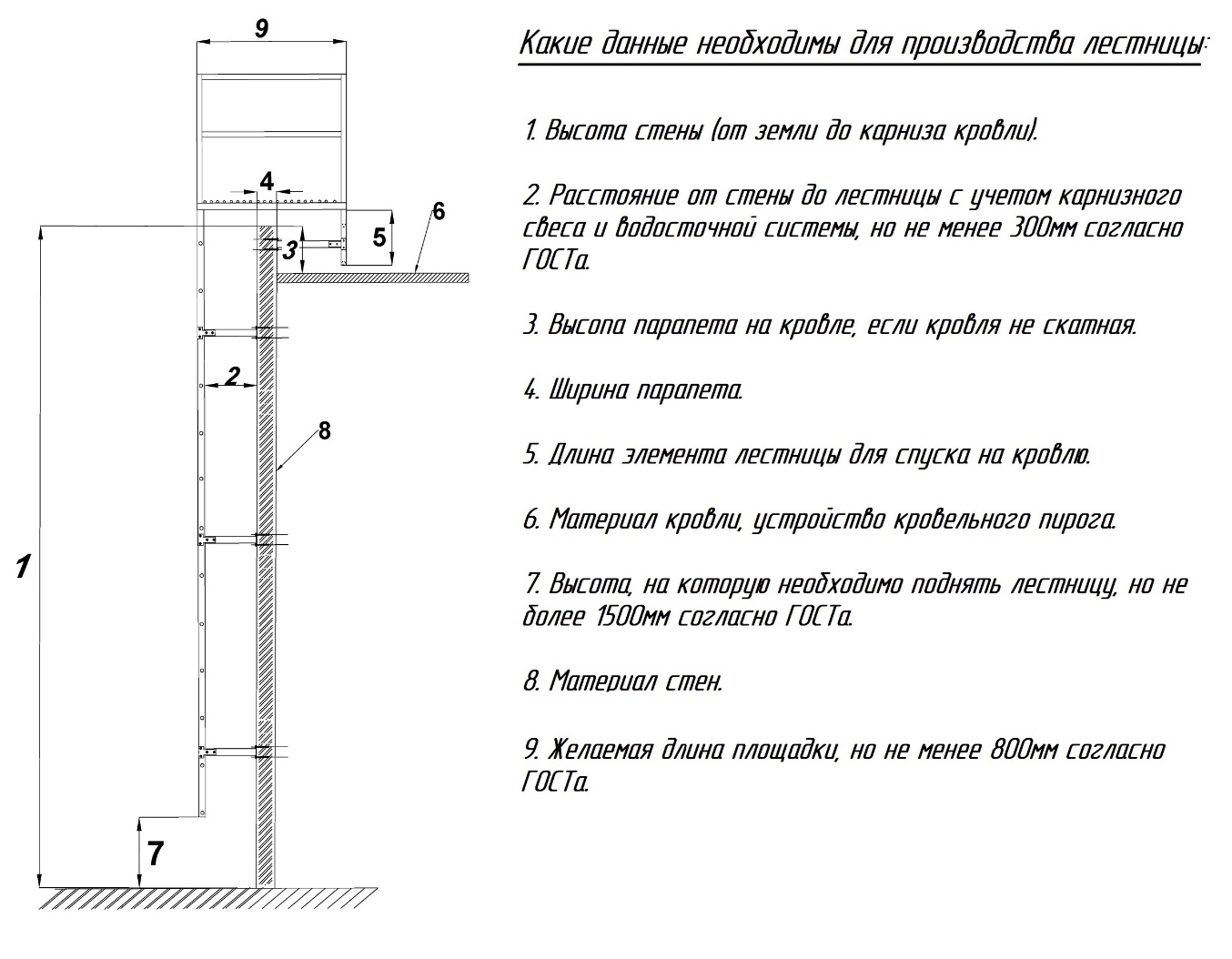 Внимание! Такие данные как цвет, тип защитного покрытия, способ сборки конструкции и другие данные, обсуждаются непосредственно с менеджером и отражаются в иных документах.Ответственный за заполнение данных: ____________ /___________/ (ф.и.о.)	 (подпись)№Значение, мм:Примечание:123456789